ESERCIZIO
Simulare il seguente circuito. Ricavare la tabella della verità e la funzione logica.
Dimensionare i circuiti di accensione di:
- diodo led  con I= 20 mA
- motore DC con I = 100 mA   (hFE= 50; Vbe=0.6 V ; Vce= 0.2 V)
- diodo led alta luminosità con I= 50 mA  (hFE= 50; Vbe=0.6 V ; Vce= 0.2 V)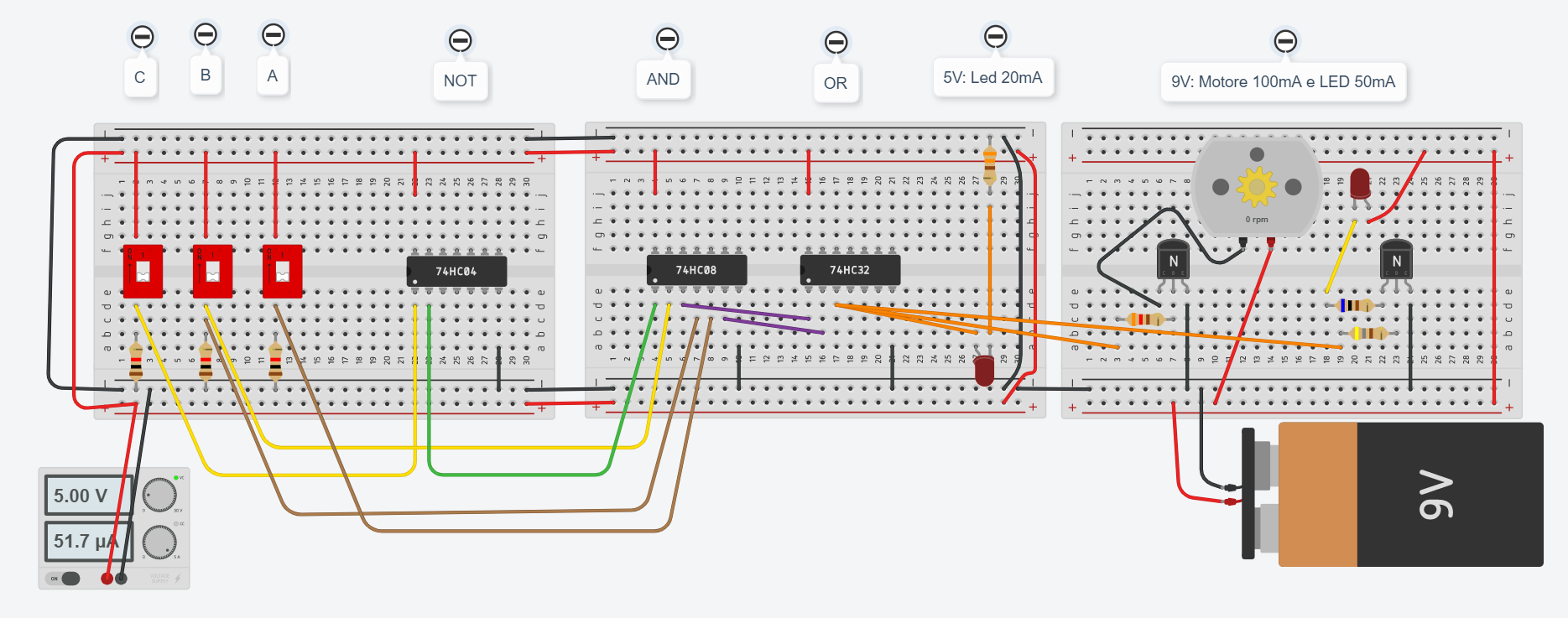 